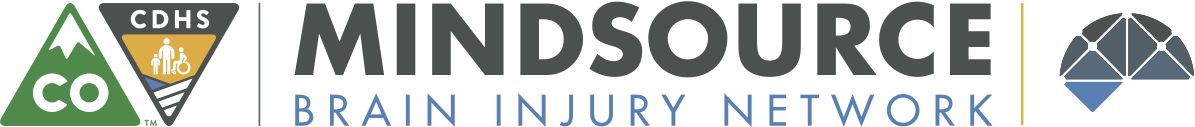 Colorado Advisory Board Meeting MinutesDate: 9/21/2018					Time: 9:00-12:00 P.M.Location:  Colorado Health Foundation Introductions Parking Lot ItemsNext Meeting: CO Health Foundation November 15, 2018 9:00-12:00 amAPPENDIX: NOTES FROM FLIPCHARTSummer summarized some the report-out from the groups on flip charts, the notes of which can be seen below. However, the most comprehensive response to the questions can be found in the meeting minutes.How is Colorado going to be different in 2030 because of the work of this Advisory Board? No misdiagnoses/clear diagnosis of BIInformation sharingThere is a system navigator/peer for warm hand-offs (not just referrals or giving info) and working through the system togetherThere is a system for caregivers/system attendantsThere is no split between the brain and physical health and mental healthA system of care is identified (not created): (1) there is a flowchart for individuals and families; and (2) a toolkit for providersThe workforce is strongerThere is better BI trainingThere is support for families in the criminal justice systemThere is screening upon system entry, and information is tracked and shared across systems in a manner respectful of privacyABI is usedAll municipalities participateThere is housing with a BI focus There is more BI awarenessThe scope of the waiver is expandedThere is more peer supportImagine in 2030 that you are saying, “I’d wish we’d thought about ‘X.’” What is “X?”Who should be at the table? OBH? The population increase in Colorado  what is our capacity? Data sharing and privacyIndividuals with BI are at the table, there are peer support specialistsAccess to stable housingFood insecurityMulti-generational approach – supporting the whole familyCreating relationships/networks (e.g., MOUs, Executive Orders, etc.) of support (i.e., doing succession planning) to focus on relationships between orgs/agencies and not peopleThere is a government position for BI, appointed by the GovernorThere are more funding streams, and more strategic/general funds for sustainabilityThere is no stigmaEmploymentWhat measureable impact will MINDSOURCE have made by 2030?It’s the entire system with partners (and figuring out how to measure their work).Who is the hub doing the work? We have a toolkit or “best practices” guide.We actually measure stuff regularly.Colorado is the model.EmploymentRemoval of barriersRobust peer support networkFundingIncrease use of servicesReduction of recidivism in the criminal justice systemThere’s a government (governor-appointed) positionWe are seeking input from the BI CommunityBI specialists are built into the systemParking Lot Items:Legislature and strategiesPresent on CSOR program pilot design and findings NAMEPRESENTNAMEPRESENT(Board Members)Burton, JuliaX*Henika, JoyByrne, DianeXHenke, PatriciaXDungan, BrindaXHotchkiss, Heather X*Engle, IanXKnauer, RusshaXEnriquez, DeniceXLevis, BillXFrench, AnnaXMartinez, Maria  XFriedman, RonenMeier, AnneXGabella, BarbaraXSnelson, KariGenzel, BenXSpaulding, PeggyXHawley, LennyTyler, JanetXHeidenreich, SteveWren, LouisaX*appeared by phone or video conferencing*appeared by phone or video conferencingStaffStaffGuestsGuestsFacilitator Summer GathercoleFacilitator Summer GathercoleLiz GerdemanLiz GerdemanJudy Dettmer (MINDSOURCE)Judy Dettmer (MINDSOURCE)Karen Ferrington (MINDSOURCE)Karen Ferrington (MINDSOURCE)Regina Rodriguez (MINDSOURCE)Regina Rodriguez (MINDSOURCE)Melissa Herrera (MINDSOURCE)Melissa Herrera (MINDSOURCE)DiscussionThe September meeting was opened with introductionsRussha moved to approve the minutes from the July meeting. Diane seconded the motion and the motion to approve the minutes was passed. Possible Theme Songs for the Advisory BoardImagineRocky Theme SongDon’t Worry, Be HappySomewhere Over the RainbowRevolutionDon’t Stop BelievingHappyCelebrationDefinition of Acquired Brain Injury- Refers to damage to the brain from an internal or external source, that occurs post-birth and is non-congenital, non-degenerative, and non-hereditary, resulting in partial or total functional impairment in one or more areas such as attention, memory, reasoning, problem solving, speed of processing, decision making, learning, perception, sensory impairment, speech and language, motor and physical functioning or psychological behavior.Group Agreements were reviewed:If any Board member would like hard copies please indicate that on the board roster. Parking Lot-discussions and items that we cannot get to will be referred to as “purple penguins.” Please feel comfortable using this phrase during meetings. Work Groups will be formed at the November Meeting and will be responsible for meeting during the off monthsPlease review the PowerPoint for timeline review for the Advisory BoardThe September meeting was opened with introductionsRussha moved to approve the minutes from the July meeting. Diane seconded the motion and the motion to approve the minutes was passed. Possible Theme Songs for the Advisory BoardImagineRocky Theme SongDon’t Worry, Be HappySomewhere Over the RainbowRevolutionDon’t Stop BelievingHappyCelebrationDefinition of Acquired Brain Injury- Refers to damage to the brain from an internal or external source, that occurs post-birth and is non-congenital, non-degenerative, and non-hereditary, resulting in partial or total functional impairment in one or more areas such as attention, memory, reasoning, problem solving, speed of processing, decision making, learning, perception, sensory impairment, speech and language, motor and physical functioning or psychological behavior.Group Agreements were reviewed:If any Board member would like hard copies please indicate that on the board roster. Parking Lot-discussions and items that we cannot get to will be referred to as “purple penguins.” Please feel comfortable using this phrase during meetings. Work Groups will be formed at the November Meeting and will be responsible for meeting during the off monthsPlease review the PowerPoint for timeline review for the Advisory BoardThe September meeting was opened with introductionsRussha moved to approve the minutes from the July meeting. Diane seconded the motion and the motion to approve the minutes was passed. Possible Theme Songs for the Advisory BoardImagineRocky Theme SongDon’t Worry, Be HappySomewhere Over the RainbowRevolutionDon’t Stop BelievingHappyCelebrationDefinition of Acquired Brain Injury- Refers to damage to the brain from an internal or external source, that occurs post-birth and is non-congenital, non-degenerative, and non-hereditary, resulting in partial or total functional impairment in one or more areas such as attention, memory, reasoning, problem solving, speed of processing, decision making, learning, perception, sensory impairment, speech and language, motor and physical functioning or psychological behavior.Group Agreements were reviewed:If any Board member would like hard copies please indicate that on the board roster. Parking Lot-discussions and items that we cannot get to will be referred to as “purple penguins.” Please feel comfortable using this phrase during meetings. Work Groups will be formed at the November Meeting and will be responsible for meeting during the off monthsPlease review the PowerPoint for timeline review for the Advisory BoardAction ItemsAction ItemsPerson(s) ResponsibleDeadlineDetermining how to make decisions was tabled to the November meeting.Determining how to make decisions was tabled to the November meeting.DiscussionHow is Colorado going to be different in 2030 because of the work of this Advisory Board? Group One:Screening upon system entry (DVR, DHS, etc.) along with data tracking and sharing of the screening and the results. Screening would include information beyond brain injury: trauma history, substance use, suicidality, mental health. Research informed/evidence-based case management model focusing on multisystem collaboration. Learning from nursing models/OT, for example, that provides continuum of care. Workload & capacity & resources. Ideally before 2030: substantial supported employment services (enhanced waiver for individuals with brain injury, similar to DD and SLS). CO has evidence-based supported employment program for individuals with brain injury. Onboarding and training for all DVR counselors related to brain injury. One-stop shop (right now we have SEPs, DHS, CILs, waiver, BIAC) - need one place to go, instead of multiple. All Acquired brain injuriesAll municipalities participating (speeding tickets)Dialogue between ABI and degenerative disease communities to learn best practices, overlaps, gaps, etc. Brain injury is recognized as a problem in society. Awareness is increased such that the community at large is able to identify brain injuries. Especially in vulnerable populations such as incarcerated.Mental health system provides support without barriers to individuals with brain injury.Reduced barriers to services offered under waivers - for example, individuals who don’t qualify. Broaden scope of services and those who can be served. Housing programs - brain injury focusDVR following individuals Expanded peer support, leveraging the successes of the program over the years. Wide network of individualsEveryone has a support personGroup Two:Will identify a coordinated system of care (not DEVELOP something new)Like a flowchart, path, or map for individuals and familiesMaybe a toolkit or “best practices” guide for providersSystem will not go into crisis when individuals and families feel like they're in crisisStop reinventing the wheel when coordination happens, while maintaining flexibility to address individual differencesWell trained workforce in these systems, institutional knowledgeWell-designed system will reduce turnoverBI training for MH, law enforcement, judicial, new statewide crisis system, etc. Support for families in criminal justice especiallyGroup Three:People with BI will no longer be misdiagnosed. There will be a clear diagnosis and more effective treatmentPeople with BI will have access to services and supports that include intensive case management that works with people and goes through it with us, not just giving info and saying, “good luck” or doing it for us without our engagementWell-established supports for caregivers and personal attendants Imagine in 2030 that you are saying, “I’d wish we’d thought about ‘X.’” What is “X?”Group One:Thinking about data sharing and identifiable informationPopulation increase in Colorado - consider capacity & resourcesMake individuals with brain injury the case managers/peer support specialistsWho should be at the table (OBH, for example)? Who did we forget to include?Group Two:Being able to consistently access housing resourcesFood insecurity and housingMultigenerational issues--how to support the whole family, not just the individualRespite and support for caregivers generally is a major request for usStarting to look at it more, tooGroup Three:Creating relationships  mentoring relationships (so if point-of-contact leaves, there is continuity) and developing networks of support Funding streams Mental and physical  services that won’t split and accommodate the whole personUndiagnosed population  stigma What measureable impact will MINDSOURCE have made by 2030?Group One: Reducing incarcerated population - saving money to fund other needsImproving quality of life, perspectives, options for people with brain injuriesEmployment options for people with brain injuriesReduce/remove stigmaThe community is seeking input from the brain injury world, instead of us inserting ourselves into situationsBIAC still has the contract and has doubled again in size. Services are expanded, more comprehensive, efficient, and measurable. Reduced duplication of services. Brain injury specialists built into systemsHospitals are referring upon dischargeMore understanding and awareness of brain injury (esp. mild) - public campaignsGroup Two: It's not just MINDSOURCE, it's all systems, entire systemacknowledging importance of partnerswho's there doing the work, who's the hub for the State that each community can access if they don't have experts (rural especially)Like a lifeline (see provider resources comment to Question 1)Importance of measure-ability to know if change has happenedmeasure connections to hub, look at their directions, crisis line calls, etc.How to measure access in stability and crisis?A way to measure change regularly to keep things accountable?Better screenings, assessments implemented more broadly in systems that may not implement them now "now you know you have a BI, here's what you can do"Employment!Group Three:Easier access to services, removal of funding/insurance coverage (approval) barriersMore robust peer support network, supported by adequate fundingFirst thing that happens is meeting someone who’s been or going through similar experienceFunding that adequately supports quality provision of funding and solid service provider infrastructureIncrease in use of servicesReduction of recidivismCreation of a gov’t position that oversees all BI services and coordinates with all gov’t depts. and service providersColorado will be the model for the worldMore people with BI in positions of power and agencyScreening, education, assessing can be daunting and a barrier  info sharing so I don’t have to tell my story every time I am referred to or meet a new personMeasuring and capturing what success looks like (strengths-based approach to metrics and measuring impact)How is Colorado going to be different in 2030 because of the work of this Advisory Board? Group One:Screening upon system entry (DVR, DHS, etc.) along with data tracking and sharing of the screening and the results. Screening would include information beyond brain injury: trauma history, substance use, suicidality, mental health. Research informed/evidence-based case management model focusing on multisystem collaboration. Learning from nursing models/OT, for example, that provides continuum of care. Workload & capacity & resources. Ideally before 2030: substantial supported employment services (enhanced waiver for individuals with brain injury, similar to DD and SLS). CO has evidence-based supported employment program for individuals with brain injury. Onboarding and training for all DVR counselors related to brain injury. One-stop shop (right now we have SEPs, DHS, CILs, waiver, BIAC) - need one place to go, instead of multiple. All Acquired brain injuriesAll municipalities participating (speeding tickets)Dialogue between ABI and degenerative disease communities to learn best practices, overlaps, gaps, etc. Brain injury is recognized as a problem in society. Awareness is increased such that the community at large is able to identify brain injuries. Especially in vulnerable populations such as incarcerated.Mental health system provides support without barriers to individuals with brain injury.Reduced barriers to services offered under waivers - for example, individuals who don’t qualify. Broaden scope of services and those who can be served. Housing programs - brain injury focusDVR following individuals Expanded peer support, leveraging the successes of the program over the years. Wide network of individualsEveryone has a support personGroup Two:Will identify a coordinated system of care (not DEVELOP something new)Like a flowchart, path, or map for individuals and familiesMaybe a toolkit or “best practices” guide for providersSystem will not go into crisis when individuals and families feel like they're in crisisStop reinventing the wheel when coordination happens, while maintaining flexibility to address individual differencesWell trained workforce in these systems, institutional knowledgeWell-designed system will reduce turnoverBI training for MH, law enforcement, judicial, new statewide crisis system, etc. Support for families in criminal justice especiallyGroup Three:People with BI will no longer be misdiagnosed. There will be a clear diagnosis and more effective treatmentPeople with BI will have access to services and supports that include intensive case management that works with people and goes through it with us, not just giving info and saying, “good luck” or doing it for us without our engagementWell-established supports for caregivers and personal attendants Imagine in 2030 that you are saying, “I’d wish we’d thought about ‘X.’” What is “X?”Group One:Thinking about data sharing and identifiable informationPopulation increase in Colorado - consider capacity & resourcesMake individuals with brain injury the case managers/peer support specialistsWho should be at the table (OBH, for example)? Who did we forget to include?Group Two:Being able to consistently access housing resourcesFood insecurity and housingMultigenerational issues--how to support the whole family, not just the individualRespite and support for caregivers generally is a major request for usStarting to look at it more, tooGroup Three:Creating relationships  mentoring relationships (so if point-of-contact leaves, there is continuity) and developing networks of support Funding streams Mental and physical  services that won’t split and accommodate the whole personUndiagnosed population  stigma What measureable impact will MINDSOURCE have made by 2030?Group One: Reducing incarcerated population - saving money to fund other needsImproving quality of life, perspectives, options for people with brain injuriesEmployment options for people with brain injuriesReduce/remove stigmaThe community is seeking input from the brain injury world, instead of us inserting ourselves into situationsBIAC still has the contract and has doubled again in size. Services are expanded, more comprehensive, efficient, and measurable. Reduced duplication of services. Brain injury specialists built into systemsHospitals are referring upon dischargeMore understanding and awareness of brain injury (esp. mild) - public campaignsGroup Two: It's not just MINDSOURCE, it's all systems, entire systemacknowledging importance of partnerswho's there doing the work, who's the hub for the State that each community can access if they don't have experts (rural especially)Like a lifeline (see provider resources comment to Question 1)Importance of measure-ability to know if change has happenedmeasure connections to hub, look at their directions, crisis line calls, etc.How to measure access in stability and crisis?A way to measure change regularly to keep things accountable?Better screenings, assessments implemented more broadly in systems that may not implement them now "now you know you have a BI, here's what you can do"Employment!Group Three:Easier access to services, removal of funding/insurance coverage (approval) barriersMore robust peer support network, supported by adequate fundingFirst thing that happens is meeting someone who’s been or going through similar experienceFunding that adequately supports quality provision of funding and solid service provider infrastructureIncrease in use of servicesReduction of recidivismCreation of a gov’t position that oversees all BI services and coordinates with all gov’t depts. and service providersColorado will be the model for the worldMore people with BI in positions of power and agencyScreening, education, assessing can be daunting and a barrier  info sharing so I don’t have to tell my story every time I am referred to or meet a new personMeasuring and capturing what success looks like (strengths-based approach to metrics and measuring impact)How is Colorado going to be different in 2030 because of the work of this Advisory Board? Group One:Screening upon system entry (DVR, DHS, etc.) along with data tracking and sharing of the screening and the results. Screening would include information beyond brain injury: trauma history, substance use, suicidality, mental health. Research informed/evidence-based case management model focusing on multisystem collaboration. Learning from nursing models/OT, for example, that provides continuum of care. Workload & capacity & resources. Ideally before 2030: substantial supported employment services (enhanced waiver for individuals with brain injury, similar to DD and SLS). CO has evidence-based supported employment program for individuals with brain injury. Onboarding and training for all DVR counselors related to brain injury. One-stop shop (right now we have SEPs, DHS, CILs, waiver, BIAC) - need one place to go, instead of multiple. All Acquired brain injuriesAll municipalities participating (speeding tickets)Dialogue between ABI and degenerative disease communities to learn best practices, overlaps, gaps, etc. Brain injury is recognized as a problem in society. Awareness is increased such that the community at large is able to identify brain injuries. Especially in vulnerable populations such as incarcerated.Mental health system provides support without barriers to individuals with brain injury.Reduced barriers to services offered under waivers - for example, individuals who don’t qualify. Broaden scope of services and those who can be served. Housing programs - brain injury focusDVR following individuals Expanded peer support, leveraging the successes of the program over the years. Wide network of individualsEveryone has a support personGroup Two:Will identify a coordinated system of care (not DEVELOP something new)Like a flowchart, path, or map for individuals and familiesMaybe a toolkit or “best practices” guide for providersSystem will not go into crisis when individuals and families feel like they're in crisisStop reinventing the wheel when coordination happens, while maintaining flexibility to address individual differencesWell trained workforce in these systems, institutional knowledgeWell-designed system will reduce turnoverBI training for MH, law enforcement, judicial, new statewide crisis system, etc. Support for families in criminal justice especiallyGroup Three:People with BI will no longer be misdiagnosed. There will be a clear diagnosis and more effective treatmentPeople with BI will have access to services and supports that include intensive case management that works with people and goes through it with us, not just giving info and saying, “good luck” or doing it for us without our engagementWell-established supports for caregivers and personal attendants Imagine in 2030 that you are saying, “I’d wish we’d thought about ‘X.’” What is “X?”Group One:Thinking about data sharing and identifiable informationPopulation increase in Colorado - consider capacity & resourcesMake individuals with brain injury the case managers/peer support specialistsWho should be at the table (OBH, for example)? Who did we forget to include?Group Two:Being able to consistently access housing resourcesFood insecurity and housingMultigenerational issues--how to support the whole family, not just the individualRespite and support for caregivers generally is a major request for usStarting to look at it more, tooGroup Three:Creating relationships  mentoring relationships (so if point-of-contact leaves, there is continuity) and developing networks of support Funding streams Mental and physical  services that won’t split and accommodate the whole personUndiagnosed population  stigma What measureable impact will MINDSOURCE have made by 2030?Group One: Reducing incarcerated population - saving money to fund other needsImproving quality of life, perspectives, options for people with brain injuriesEmployment options for people with brain injuriesReduce/remove stigmaThe community is seeking input from the brain injury world, instead of us inserting ourselves into situationsBIAC still has the contract and has doubled again in size. Services are expanded, more comprehensive, efficient, and measurable. Reduced duplication of services. Brain injury specialists built into systemsHospitals are referring upon dischargeMore understanding and awareness of brain injury (esp. mild) - public campaignsGroup Two: It's not just MINDSOURCE, it's all systems, entire systemacknowledging importance of partnerswho's there doing the work, who's the hub for the State that each community can access if they don't have experts (rural especially)Like a lifeline (see provider resources comment to Question 1)Importance of measure-ability to know if change has happenedmeasure connections to hub, look at their directions, crisis line calls, etc.How to measure access in stability and crisis?A way to measure change regularly to keep things accountable?Better screenings, assessments implemented more broadly in systems that may not implement them now "now you know you have a BI, here's what you can do"Employment!Group Three:Easier access to services, removal of funding/insurance coverage (approval) barriersMore robust peer support network, supported by adequate fundingFirst thing that happens is meeting someone who’s been or going through similar experienceFunding that adequately supports quality provision of funding and solid service provider infrastructureIncrease in use of servicesReduction of recidivismCreation of a gov’t position that oversees all BI services and coordinates with all gov’t depts. and service providersColorado will be the model for the worldMore people with BI in positions of power and agencyScreening, education, assessing can be daunting and a barrier  info sharing so I don’t have to tell my story every time I am referred to or meet a new personMeasuring and capturing what success looks like (strengths-based approach to metrics and measuring impact)Action ItemsAction ItemsPerson(s) ResponsibleDeadline1.1.DiscussionLegislature and strategiesPresent on CSOR program pilot design and findingsLegislature and strategiesPresent on CSOR program pilot design and findingsLegislature and strategiesPresent on CSOR program pilot design and findingsAction ItemsAction ItemsPerson(s) ResponsibleDeadline